REACH ACROSS PROFILE INFORMATION 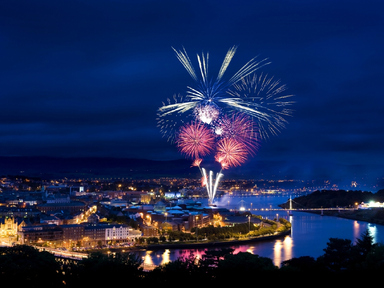 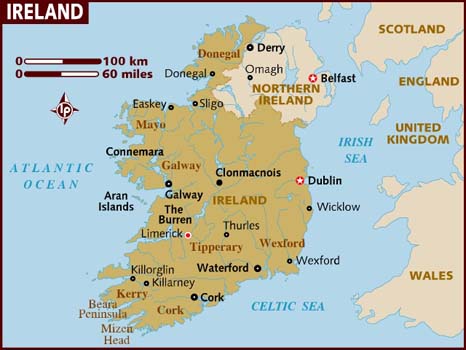 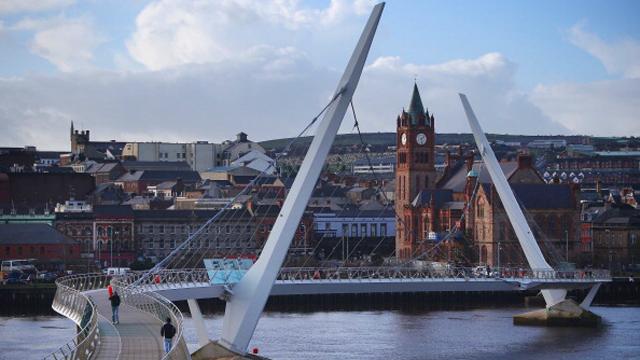 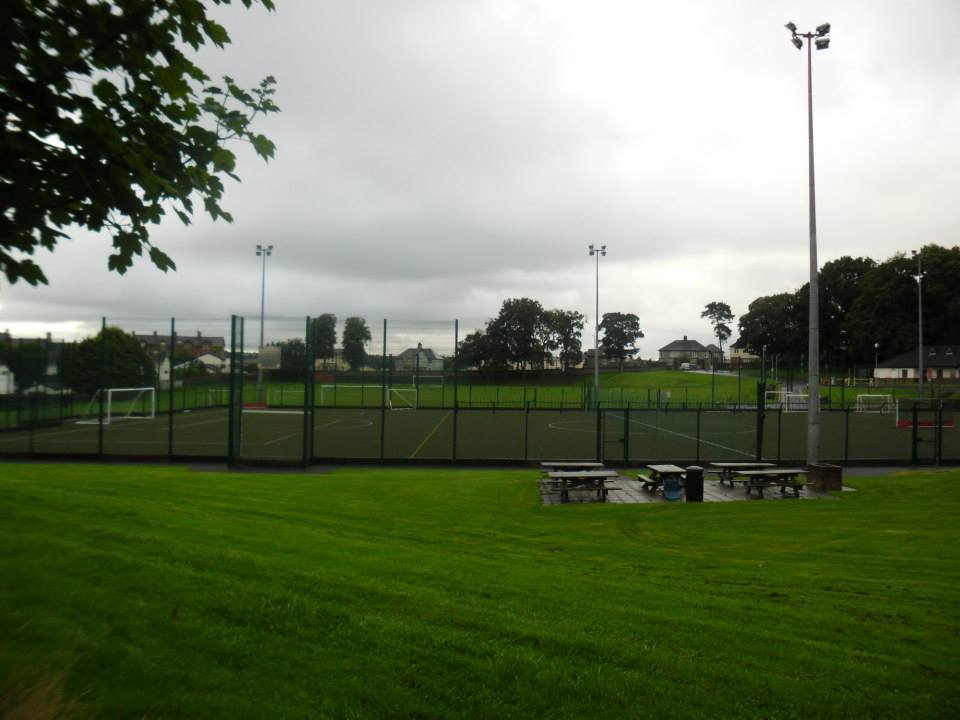 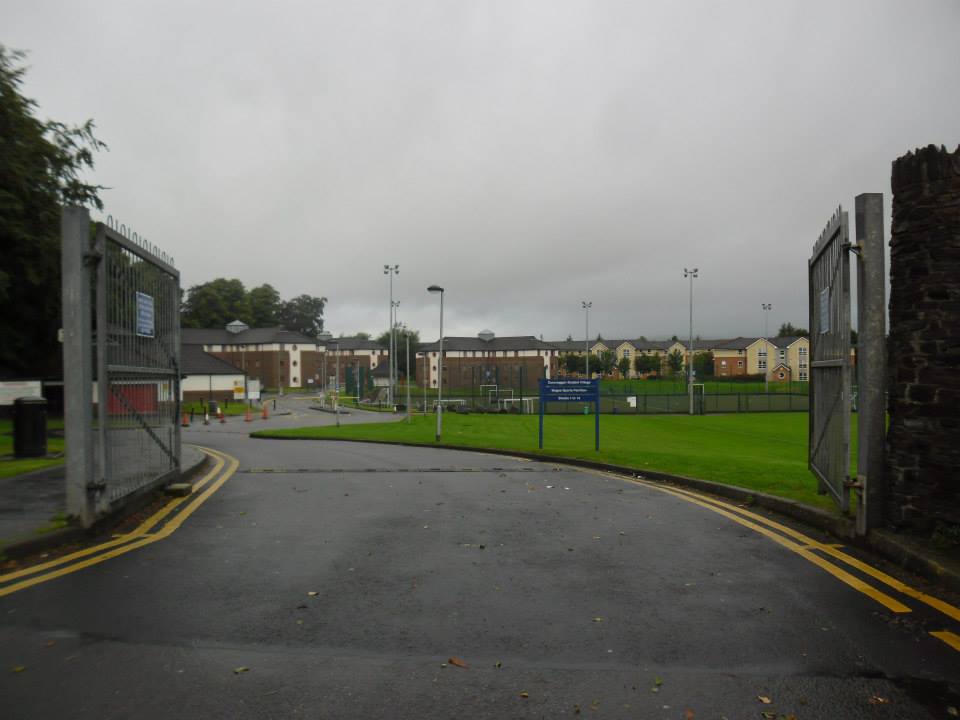 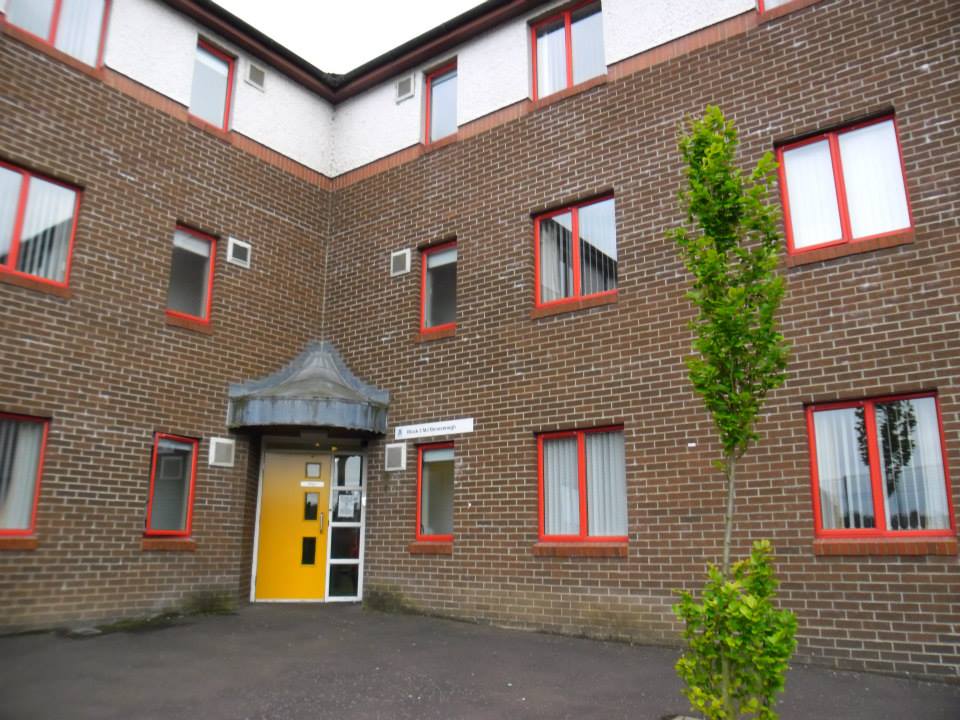 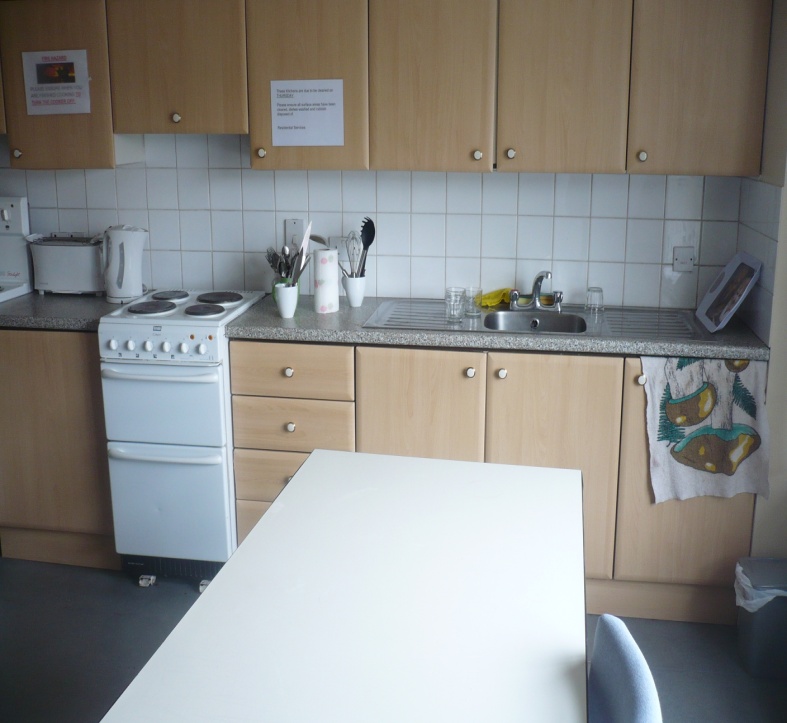 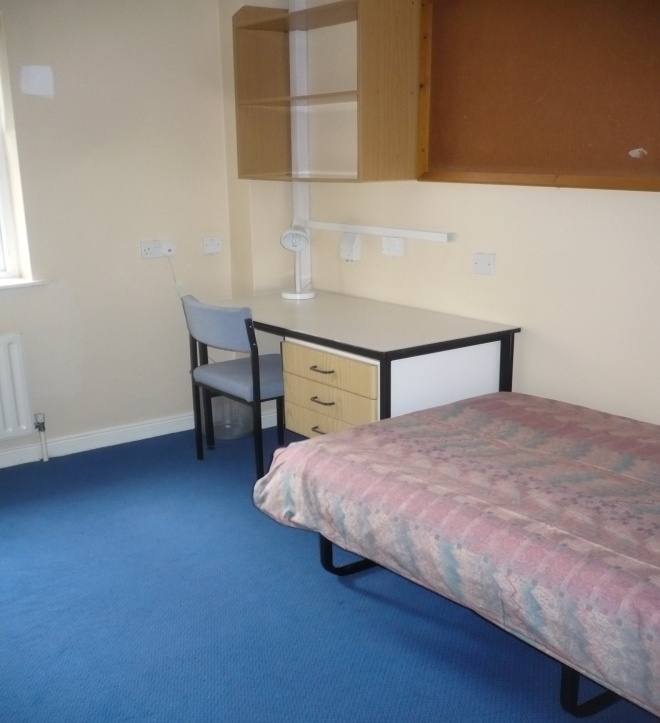 DERRY PROGRAMME:  Romania Exchange   -  July 2016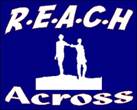 R.E.A.C.H ACROSSResidentials, Educational Activities, Community Holidays10-14 Bishop Street, L’Derry, BT48 6PWTel.No. (028) 71 280048                      Mobile No. 07854833371www.reach-across.co.uk                             reach_across@hotmail.comRegistered Charity No. XR 114551)Name of Partner Organisation and Main Contact for ExchangeREACH AcrossBarney Mc Guigan     ( Project Co-ordinator)2)Address of Organisation, Telephone, E-Mail and WebsiteREACH Across, 10-14 Bishop Street, Derry, Northern Ireland  BT48 6PWTel: 0044 28 71 280048                           Mobile:  07854833371E-Mail:  reach_across@hotmail.com       Website:   www.reach-across.co.uk3)Age Group, Gender and Social Background of Group Members Project Age Group:  15 – 17 years       Gender:   Male and Female12 young people per group. 6 male and 6 female if possible. 1 male and 1 female leader for each group.REACH Across Members are from towns in the North-West region of N. Ireland. Some members are from areas of low income and high unemployment. 4)3 Main Aims of REACH AcrossTo create friendships between young Catholics and ProtestantsTo provide opportunities for young people to gain new qualifications andtake part in training courses that will benefit their futuresTo provide international opportunities for young people that will increaseawareness of cultures, social conditions, youth matters etc in Europe5)a)  Preferred Dates and Number of Days for Exchange  b)  Possible Dates for Advance VisitExchange –Stage 1 - Derry, N. Ireland (July)  Stage 2- Partner Country   (Aug)            Each stage should have a 10 day programmeAdvance Visits -  Advance Visits in May or June6)Accommodation and Facilities To Be Used During Hosting Stage of ExchangeOur Partner Group will stay in fully-equipped apartments at our local University and the facilities will include a gymnasium, sports areas, laundry etc7)List of Activities, Workshops, Visits etc Proposed For Exchangea) Drama b) Art & Craft session  c) Water Activities/Swimming  d) Various Sportse) Cultural Learning  f) Laser Quest  g)  Historical Visits    h)  Ice Skating  i)  Visit N. Ireland Parliament    j)  Meet the Mayor of Derry    k)  Mini Olympics8Currency And Additional Money AdviceN. Ireland uses British Pounds. The Republic of Ireland uses the Euro.There are many banks and ATMsREACH Across will cover costs of food, accommodation, transport and activities during the local stage.In N. Ireland, REACH Across will be responsible for all costs relating to accommodation, activities, food and transport9)Types of Transport To Be Used During ExchangeREACH Across will collect the partner group from the airport. During your visit we will use a minibus and large buses.10)Preferred Food Types of REACH Across GroupREACH Across members like pizza, curry, pasta, burgers, potatoes, chips, sandwiches (tuna, ham, salad etc), chicken, lasagnaAny Other Helpful Information11)During the Advance Visits, representatives should visit the planned accommodation, meet selected young people and discuss food, activities, transport and workshops When participants are selected we can start a Facebook page to help with planning and group introductions During the exchange we will make a DVD of the activitiesYour group will have one free day so that you can relax at the accommodation,go shopping, go on a tour of Derry or play sportsPrevious International Projects1)    1999         Germany2)     2001        Sweden3)     2002         Portugal, Sweden4)    2003          Poland, Belgium5)    2004          Denmark, Estonia6)    2005          Romania, 7)    2006          Romania, Bulgaria8)    2007          Romania, Bulgaria9)    2013          Croatia, Lithuania10)  2014          Bulgaria11)  2015          Italy12)  2016          Romania13)  2017          CyprusDATEA.MP.MEVENINGDETAILSTue 5thRomania Group Arrive     Belfast Int           2.25pmMary Murphy   AccommOfficerTel:        02871 3099605pm Buffet   (@ Bishop St Resid. Asst   07872420107Wed 6th10am     Introductions,               Contract  & 11am     Project Schedule PPTNoon    Basic Language Class12.15pm    Lunch  1.30    Cultural Treasure Hunt3pm     Peace Bridge 4pm     Swimming or Tennis 7pm   JumpLanes& Dinner              71 3719991) JumpLanes Is A Trampoline     CentreThr7th9.30am    Depart Magee11.45am  Giant’s CausewayNat Trust:  3327849531pm     Packed Lunch2.30pm  Carrick-A-Rede BridgeNat Trust:  3327849534–6pm  Ballintoy  or Portrush              (Game of Thrones)9pm        International BBQ1) Giants Causeway Is A World Heritage Site2) Ballintoy Is A Film Location For Game Of ThronesFri 8th10.45    Foyle Search &                 Rescue1pm   Lunch2pm   FabLab (Eamon)7pm   Different SkinsDivided Past &Shared  Future1)  FabLab Is A Centre That Produces Items From Recycled Materials2) Different Skins Is A Drumming ProjectSat 9th11am    Tower Museum                (71 372411)             Tour of Bogside       CLIPPER FESTIVALMUSIC CITY1)  Clipper Is A Yacht FestivalSun 10thFREE DAYFREE DAY  or Mini Olympics4 – 6pm   Circus Skills (Guildhall)6pm   Workshop????Mon 11th9.30am     Depart Magee11.30am    PeaceLine Tour1.30pm  Packed Lunch2pm   Stormont  Tour90 5218023.30pm   Laser Quest07828476306 5pm       Pizza @ Escaramouche8pm   European Themes(Prepare symbols, flags and PPT relating to a Euro country)Give Each Group A Country Planner – Capital city, Towns , History Fact, Religions, People1)  PeaceLine Is A Wall That Divides Religions2) Stormont Is the N. Ireland Parliament3)  Laser Quest Is An Outdoor ActivityTue 12th10am    Orange Order Parade11am    Culture Crafts 1-2pm      Mini Olympics (Magee)4pm         Raft Building Session                 (Enagh Lough)7pm  European Theme Night      (Presentation of Countries)     Europe (United or Divided)1) Orange Order Is A Cultural Parade2) Raft-building Is An Outdoor ActivityWed 13th10,30am    CLIPPER YACHT(Laura Cowlishaw)2pm         Tour of Town Hall2.30pm    Meet Mayor of Derry9pm      Medal PresentationThr 1411am   Romanian Group Depart2.25pm     Belfast Int.   